TRIBUNAL DE CONTAS DA UNIÃOSECRETARIA DE LICITAÇÕES, CONTRATOS E PATRIMÔNIODIRETORIA DE LICITAÇÕESEDITAL DO PREGÃO ELETRÔNICO Nº 09/2016LICITAÇÃO EXCLUSIVA PARA ME E EPP	O Tribunal de Contas da União - TCU e este Pregoeiro, designado pela Portaria Segedam n.º 01, de 04 de Janeiro de 2016, levam ao conhecimento dos interessados que, na forma da Lei n.º 10.520/2002, do Decreto n.º 5.450/2005, da Lei Complementar n.º 123/2006 e, subsidiariamente, da Lei n.º 8.666/1993 e de outras normas aplicáveis ao objeto deste certame, farão realizar licitação na modalidade Pregão Eletrônico mediante as condições estabelecidas neste Edital.DA SESSÃO PÚBLICA DO PREGÃO ELETRÔNICO:DIA: 16 de Março de 2016HORÁRIO: 14h (horário de Brasília/DF)ENDEREÇO ELETRÔNICO: www.comprasgovernamentais.gov.brCÓDIGO UASG: 30001SEÇÃO I – DO OBJETOA presente licitação tem como objeto a contratação de pessoa jurídica para prestação de serviços de dedetização em todas as áreas internas e externas dos Edifícios Sede, Anexos I, II, III, Instituto Serzedello Corrêa – ISC, Canteiro de obras da Escola Superior de Controle – ESUC, do Tribunal de Contas da União – TCU, em Brasília-DF, em regime de empreitada por preço unitário, conforme especificações constantes neste Edital.A prestação dos serviços de dedetização compreende, além da mão de obra, o fornecimento de todos os insumos, materiais e utensílios necessários à sua execução, conforme disposto neste Edital e em seus anexos.A demanda anual dos serviços de dedetização deverá ser atendida, no mínimo, 4 (quatro) vezes por ano, na totalidade da área apresentada, de acordo com Meta Física e Especificações deste Edital.Em caso de discordância existente entre as especificações deste objeto descritas no Comprasnet e as especificações constantes deste Edital, prevalecerão as últimas.SEÇÃO II – DA DESPESA E DOS RECURSOS ORÇAMENTÁRIOSA despesa com a execução do objeto desta licitação é estimada em R$ 24.333,26 (vinte e quatro mil, trezentos e trinta e três reais e vinte e seis centavos), conforme orçamento anexo.SEÇÃO III – DA PARTICIPAÇÃO NA LICITAÇÃOPoderão participar deste Pregão exclusivamente microempresas e empresas de pequeno porte, nos termos do art. 48, inciso I, da Lei Complementar n° 123/2006, previamente credenciadas no Sistema de Cadastramento Unificado de Fornecedores - Sicaf e perante o sistema eletrônico provido pela Secretaria de Logística e Tecnologia da Informação do Ministério do Planejamento, Orçamento e Gestão (SLTI), por meio do sítio www.comprasgovernamentais.gov.br. Para ter acesso ao sistema eletrônico, os interessados em participar deste Pregão deverão dispor de chave de identificação e senha pessoal, obtidas junto à SLTI, onde também deverão informar-se a respeito do seu funcionamento e regulamento e receber instruções detalhadas para sua correta utilização.O uso da senha de acesso pela licitante é de sua responsabilidade exclusiva, incluindo qualquer transação por ele efetuada diretamente, ou por seu representante, não cabendo ao provedor do sistema ou ao TCU responsabilidade por eventuais danos decorrentes do uso indevido da senha, ainda que por terceiros.Não poderão participar deste Pregão:empresário suspenso de participar de licitação e impedido de contratar com o TCU, durante o prazo da sanção aplicada;empresário declarado inidôneo para licitar ou contratar com a Administração Pública, enquanto perdurarem os motivos determinantes da punição ou até que seja promovida sua reabilitação;empresário impedido de licitar e contratar com a União, durante o prazo da sanção aplicada;empresário proibido de contratar com o Poder Público, em razão do disposto no art.72, § 8º, V, da Lei nº 9.605/98; empresário proibido de contratar com o Poder Público, nos termos do art. 12 da Lei nº 8.429/92;quaisquer interessados enquadrados nas vedações previstas no art. 9º da Lei nº 8.666/93;Entende-se por “participação indireta” a que alude o art. 9º da Lei nº 8.666/93 a participação no certame de empresa em que uma das pessoas listadas no mencionado dispositivo legal figure como sócia, pouco importando o seu conhecimento técnico acerca do objeto da licitação ou mesmo a atuação no processo licitatório. sociedade estrangeira não autorizada a funcionar no País;empresário cujo estatuto ou contrato social não seja pertinente e compatível com o objeto deste Pregão;empresário que se encontre em processo de dissolução, recuperação judicial, recuperação extrajudicial, falência, concordata, fusão, cisão ou incorporação;sociedades integrantes de um mesmo grupo econômico, assim entendidas aquelas que tenham diretores, sócios ou representantes legais comuns, ou que utilizem recursos materiais, tecnológicos ou humanos em comum, exceto se demonstrado que não agem representando interesse econômico em comum;consórcio de empresa, qualquer que seja sua forma de constituição;cooperativa de mão de obra, conforme disposto no art. 5 da Lei n.º 12.690, de 19 de julho de 2012.SEÇÃO IV – DA VISTORIAAs licitantes poderão vistoriar os locais em que serão executados os serviços até o quinto dia útil anterior à data fixada para a abertura da sessão pública, com o objetivo de se inteirar das condições e grau de dificuldades existentes, mediante prévio agendamento de horário junto ao Serviço de Conservação, Limpeza e Copeiragem do TCU - Secop, pelo telefone (61) 3316-7147.Tendo em vista a faculdade da realização da vistoria, as licitantes não poderão alegar o desconhecimento das condições e grau de dificuldade existentes como justificativa para se eximirem das obrigações assumidas ou em favor de eventuais pretensões de acréscimos de preços em decorrência da execução do objeto deste Pregão. SEÇÃO V – DA PROPOSTAA licitante deverá encaminhar proposta, exclusivamente por meio do sistema eletrônico, até a data e horário marcados para abertura da sessão, quando então encerrar-se-á automaticamente a fase de recebimento de propostas.A licitante deverá consignar, na forma expressa no sistema eletrônico, o valor global da proposta, já considerados e inclusos todos os tributos, fretes, tarifas e demais despesas decorrentes da execução do objeto.A licitante deverá declarar, em campo próprio do sistema eletrônico, que cumpre plenamente os requisitos de habilitação e que sua proposta está em conformidade com as exigências do Edital.A licitante deverá declarar, em campo próprio do Sistema, sob pena de inabilitação, que não emprega menores de dezoito anos em trabalho noturno, perigoso ou insalubre, nem menores de dezesseis anos em qualquer trabalho, salvo na condição de aprendiz, a partir dos quatorze anos.A licitante deverá declarar, em campo próprio do Sistema, que atende aos requisitos do art. 3º da LC nº 123/2006, para fazer jus aos benefícios previstos nessa lei. A declaração falsa relativa ao cumprimento dos requisitos de habilitação, à conformidade da proposta ou ao enquadramento como microempresa ou empresa de pequeno porte sujeitará a licitante às sanções previstas neste Edital.As propostas ficarão disponíveis no sistema eletrônico.Qualquer elemento que possa identificar a licitante importa desclassificação da proposta, sem prejuízo das sanções previstas nesse Edital.Até a abertura da sessão, a licitante poderá retirar ou substituir a proposta anteriormente encaminhada.As propostas terão validade de 60 (sessenta) dias, contados da data de abertura da sessão pública estabelecida no preâmbulo deste Edital.Decorrido o prazo de validade das propostas, sem convocação para contratação, ficam as licitantes liberadas dos compromissos assumidos.SEÇÃO VI – DA ABERTURA DA SESSÃO PÚBLICAA abertura da sessão pública deste Pregão, conduzida pelo Pregoeiro, ocorrerá na data e na hora indicadas no preâmbulo deste Edital, no sítio www.comprasgovernamentais.gov.br.Durante a sessão pública, a comunicação entre o Pregoeiro e as licitantes ocorrerá exclusivamente mediante troca de mensagens, em campo próprio do sistema eletrônico.Cabe à licitante acompanhar as operações no sistema eletrônico durante a sessão pública do Pregão, ficando responsável pelo ônus decorrente da perda de negócios diante da inobservância de qualquer mensagem emitida pelo sistema ou de sua desconexão.SEÇÃO VII – DA CLASSIFICAÇÃO DAS PROPOSTASO Pregoeiro verificará as propostas apresentadas e desclassificará, motivadamente, aquelas que não estejam em conformidade com os requisitos estabelecidos neste Edital.Somente as licitantes com propostas classificadas participarão da fase de lances.SEÇÃO VIII – DA FORMULAÇÃO DE LANCESAberta a etapa competitiva, as licitantes classificadas poderão encaminhar lances sucessivos, exclusivamente por meio do sistema eletrônico, sendo imediatamente informadas do horário e valor consignados no registro de cada lance.A licitante somente poderá oferecer lance inferior ao último por ela ofertado e registrado no sistema.Durante o transcurso da sessão, as licitantes serão informadas, em tempo real, do valor do menor lance registrado, mantendo-se em sigilo a identificação da ofertante.Em caso de empate, prevalecerá o lance recebido e registrado primeiro.Os lances apresentados e levados em consideração para efeito de julgamento serão de exclusiva e total responsabilidade da licitante, não lhe cabendo o direito de pleitear qualquer alteração.Durante a fase de lances, o Pregoeiro poderá excluir, justificadamente, lance cujo valor seja manifestamente inexequível.Se ocorrer a desconexão do Pregoeiro no decorrer da etapa de lances, e o sistema eletrônico permanecer acessível às licitantes, os lances continuarão sendo recebidos, sem prejuízo dos atos realizados.No caso de a desconexão do Pregoeiro persistir por tempo superior a 10 (dez) minutos, a sessão do Pregão será suspensa automaticamente e terá reinício somente após comunicação expressa às participantes no sítio www.comprasgovernamentais.gov.br.O encerramento da etapa de lances será decidido pelo Pregoeiro, que informará, com antecedência de 1 a 60 minutos, o prazo para início do tempo de iminência.Decorrido o prazo fixado pelo Pregoeiro, o sistema eletrônico encaminhará aviso de fechamento iminente dos lances, após o que transcorrerá período de tempo de até 30 (trinta) minutos, aleatoriamente determinado pelo sistema, findo o qual será automaticamente encerrada a fase de lances.SEÇÃO IX – DA NEGOCIAÇÃOO Pregoeiro poderá encaminhar contraproposta diretamente à licitante que tenha apresentado o lance mais vantajoso, observado o critério de julgamento e o valor estimado para a contratação.A negociação será realizada por meio do sistema, podendo ser acompanhada pelas demais licitantes.SEÇÃO X – DA ACEITABILIDADE DA PROPOSTAA licitante classificada provisoriamente em primeiro lugar deverá encaminhar a proposta de preço adequada ao último lance, devidamente preenchida na forma do Anexo VIII – Modelo de Proposta de Preços, em arquivo único, no prazo de 3h (três horas), contado da convocação efetuada pelo Pregoeiro por meio da opção “Enviar Anexo” no sistema Comprasnet.Os documentos remetidos por meio da opção “Enviar Anexo” do sistema Comprasnet poderão ser solicitados em original ou por cópia autenticada a qualquer momento, em prazo a ser estabelecido pelo Pregoeiro.Os originais ou cópias autenticadas, caso sejam solicitados, deverão ser encaminhados ao Serviço de Pregão e Cotação Eletrônica do Tribunal de Contas da União, situado no Setor de Administração Federal Sul – SAFS, quadra 04, lote 1, Anexo I, sala 103, CEP 70042-900, Brasília-DF. A licitante que abandonar o certame, deixando de enviar a documentação indicada nesta seção, será desclassificada e sujeitar-se-á às sanções previstas neste Edital.O Pregoeiro verificará no Portal da Transparência do Governo Federal, no endereço eletrônico http://www.portaldatransparencia.gov.br, se o somatório de ordens bancárias recebidas pela licitante classificada provisoriamente em primeiro lugar, relativas ao último exercício e ao exercício corrente, até o mês anterior ao da data da licitação, fixada no preâmbulo deste Edital, já seria suficiente para extrapolar o faturamento máximo permitido como condição para esse benefício, conforme art. 3º da Lei Complementar n.º 123/2006. O Pregoeiro examinará a proposta mais bem classificada quanto à compatibilidade do preço ofertado com o valor estimado e à compatibilidade da proposta com as especificações técnicas do objeto.O Pregoeiro poderá solicitar parecer de técnicos pertencentes ao quadro de pessoal do TCU ou, ainda, de pessoas físicas ou jurídicas estranhas a ele, para orientar sua decisão.Não se considerará qualquer oferta de vantagem não prevista neste Edital, inclusive financiamentos subsidiados ou a fundo perdido.Não se admitirá proposta que apresente valores simbólicos, irrisórios ou de valor zero, incompatíveis com os preços de mercado, exceto quando se referirem a materiais e instalações de propriedade da licitante, para os quais ela renuncie à parcela ou à totalidade de remuneração.Não serão aceitas propostas com valor unitário ou global superior ao estimado ou com preços manifestamente inexequíveis.Considerar-se-á inexequível a proposta que não venha a ter demonstrada sua viabilidade por meio de documentação que comprove que os custos envolvidos na contratação são coerentes com os de mercado do objeto deste Pregão. Será desclassificada a proposta que não corrigir ou não justificar eventuais falhas apontadas pelo Pregoeiro. SEÇÃO XI – DA HABILITAÇÃOA habilitação das licitantes será verificada por meio do Sicaf (habilitação parcial) e da documentação complementar especificada neste Edital.As licitantes que não atenderem às exigências de habilitação parcial no Sicaf deverão apresentar documentos que supram tais exigências.Realizada a habilitação parcial no Sicaf, será verificado eventual descumprimento das vedações elencadas na Condição 4 da Seção III – Da Participação na Licitação, mediante consulta ao: Sicaf, a fim de verificar a composição societária das empresas e certificar eventual participação indireta que ofenda ao art. 9º, III, da Lei nº 8.666/93;Cadastro Nacional de Condenações Cíveis por Atos de Improbidade Administrativa, mantido pelo Conselho Nacional de Justiça – CNJ, no endereço eletrônico www.cnj.jus.br/improbidade_adm/consultar_requerido.php;Cadastro Nacional das Empresas Inidôneas e Suspensas – CEIS, no endereço eletrônico www.portaldatransparencia.gov.br/ceis.As consultas previstas na Condição anterior realizar-se-ão em nome da sociedade empresária licitante e também de eventual matriz ou filial e de seu sócio majoritário.Efetuada a verificação referente ao cumprimento das condições de participação no certame, a habilitação das licitantes será realizada mediante a apresentação da seguinte documentação complementar:prova de inexistência de débitos inadimplidos perante a Justiça do Trabalho, mediante a apresentação de certidão negativa, nos termos do Título VII-A da Consolidação das Leis do Trabalho, aprovada pelo Decreto-Lei nº 5.452, de 1º de maio de 1943, tendo em vista o disposto no art. 3º da Lei nº 12.440, de 7 de julho de 2011; balanço patrimonial do último exercício social exigível, apresentado na forma da lei e regulamentos na data de realização deste Pregão, vedada sua substituição por balancetes ou balanços provisórios, podendo ser atualizado por índices oficiais quando encerrados há mais de 3 (três) meses da data da sessão pública de abertura deste processo licitatório;certidão negativa de feitos sobre falência, recuperação judicial ou recuperação extrajudicial, expedida pelo distribuidor da sede da licitante;os documentos exigidos nos subitens anteriores deverão comprovar Índices de Liquidez Geral (LG), Liquidez Corrente (LC) e Solvência Geral (SG) superiores a 1;um ou mais atestado(s) e/ou declaração(ões) de capacidade técnica, expedido(s) por pessoa(s) jurídica(s) de direito público ou privado, em nome da licitante, que comprove(m) aptidão para desempenho de atividade pertinente e compatível em características e quantidades com o objeto desta licitação, demonstrando que a licitante realizou serviços de dedetização em uma área mínima de 100.000m2 (cem mil metros quadrados);será aceito o somatório de atestados e/ou declarações de períodos concomitantes para comprovar a capacidade técnica;o(s) atestado(s) ou declaração(ões) de capacidade técnica deverá(ão) se referir a serviços prestados no âmbito de sua atividade econômica principal e/ou secundária, especificada no contrato social, devidamente registrado na junta comercial competente, bem como no cadastro de pessoas jurídicas da Receita Federal do Brasil – RFB.comprovação de experiência mínima de 3 (três) anos na prestação dos serviços, ininterruptos ou não, até a data da sessão pública de abertura do Pregão;os períodos concomitantes serão computados uma única vez;Para a comprovação de tempo de experiência, poderão ser aceitos cópias de contratos ou outros documentos idôneos, mediante diligência do Pregoeiro.além do disposto na Subcondição 32.6, a comprovação da qualificação técnico-profissional será realizada por meio de documentos hábeis que demonstrem que a licitante possui, na data prevista para entrega da proposta, contrato ou declaração de contratação com profissional de nível superior (ou outro devidamente) reconhecido pela entidade competente, detentor de atestado de responsabilidade técnica por execução de serviços de características semelhantes aos licitados por no mínimo 3 (três) anos.licença de funcionamento, expedida pelo órgão competente de vigilância sanitária do Distrito Federal, cf. arts. 2º da Lei Distrital n° 4.570, de 17 de maio de 2011;licença ambiental (ou termo equivalente), concedida por órgão ambiental competente, conforme art. 50 da Resolução Anvisa – RDC n° 52, de 22 de outubro de 2009;registro do responsável técnico da licitante junto ao Conselho Profissional, conforme art. 8º da Resolução Anvisa – RDC n° 52, de 22 de outubro de 2009;comprovação de Capital Circulante Líquido (CCL) ou Capital de Giro (CG) (Ativo Circulante - Passivo Circulante) de, no mínimo, 16,66% (dezesseis inteiros e sessenta e seis centésimos por cento) do valor anual estimado para a contratação;comprovação de Patrimônio Líquido (PL) igual ou superior a 10% (dez por cento) do valor estimado da contratação;comprovação de que 1/12 (um doze avos) do valor total dos contratos firmados com a Administração Pública e/ou com a iniciativa privada, vigentes na data da sessão pública de abertura do processo licitatório, não é superior ao Patrimônio Líquido da licitante.da relação de contratos firmados com a iniciativa privada e com a Administração Pública, vigentes na data da sessão pública de abertura do procedimento licitatório, contendo o nome do contratante, do Cadastro Nacional de Pessoas Jurídicas (CNPJ), a data de assinatura do contrato, a vigência e o valor anual do contrato, ou, se o contrato tiver sido assinado com vigência inferior a 12 (doze) meses, o valor total do contrato.As licitantes deverão disponibilizar, quando solicitadas, todas as informações necessárias à comprovação da legitimidade dos atestados de capacidade técnica apresentados. Somente serão aceitos atestados de capacidade técnica expedidos após a conclusão do respectivo contrato ou decorrido no mínimo um ano do início de sua execução, exceto se houver sido firmado para ser executado em prazo inferior.O registro da licitante no módulo “Qualificação Técnica” do SICAF, nos termos da Instrução Normativa SLTI nº 02, de 11/10/2010, supre a exigência de registro ou inscrição na entidade competente de que trata o inciso I do art. 30 da Lei n° 8.666, de 1993.O Pregoeiro poderá consultar sítios oficiais de órgãos e entidades emissores de certidões, para verificar as condições de habilitação das licitantes.Os documentos que não estejam contemplados no Sicaf deverão ser remetidos em conjunto com a proposta de preços indicada na Condição 25, em arquivo único, por meio da opção “Enviar Anexo” do sistema Comprasnet, no mesmo prazo estipulado na mencionada condição. Os documentos remetidos por meio da opção “Enviar Anexo” do sistema Comprasnet poderão ser solicitados em original ou por cópia autenticada a qualquer momento, em prazo a ser estabelecido pelo Pregoeiro.Os originais ou cópias autenticadas, caso sejam solicitados, deverão ser encaminhados ao Serviço de Pregão e Cotação Eletrônica do Tribunal de Contas da União, situado no Setor de Administração Federal Sul – SAFS, Quadra 04, Lote 1, Anexo I, sala 103, CEP 70042-900, Brasília-DF. Sob pena de inabilitação, os documentos encaminhados deverão estar em nome da licitante, com indicação do número de inscrição no CNPJ.Todos os documentos emitidos em língua estrangeira deverão ser entregues acompanhados da tradução para língua portuguesa, efetuada por tradutor juramentado, e também devidamente consularizados ou registrados no cartório de títulos e documentos.Documentos de procedência estrangeira, mas emitidos em língua portuguesa, também deverão ser apresentados devidamente consularizados ou registrados em cartório de títulos e documentos.Em se tratando de filial, os documentos de habilitação jurídica e regularidade fiscal deverão estar em nome da filial, exceto aqueles que, pela própria natureza, são emitidos somente em nome da matriz.Havendo alguma restrição na comprovação de regularidade fiscal, será assegurado o prazo de 5 (cinco) dias úteis, prorrogável por igual período, para a regularização da documentação, a realização do pagamento ou parcelamento do débito e a emissão de eventuais certidões negativas ou positivas com efeito de certidão negativa.O prazo para regularização fiscal será contado a partir da divulgação do resultado da fase de habilitação.A prorrogação do prazo previsto poderá ser concedida, a critério da administração pública, quando requerida pela licitante, mediante apresentação de justificativaA não regularização da documentação, no prazo previsto na subcondição anterior, implicará decadência do direito à contratação, sem prejuízo das sanções previstas neste Edital, e facultará ao Pregoeiro convocar as licitantes remanescentes, na ordem de classificação.Se a proposta não for aceitável, ou se a licitante não atender às exigências de habilitação, o Pregoeiro examinará a proposta subsequente e assim sucessivamente, na ordem de classificação, até a seleção da proposta que melhor atenda a este Edital.   Constatado o atendimento às exigências fixadas neste Edital, a licitante será declarada vencedora.SEÇÃO XII – DA DEMONSTRAÇÃO DOS SERVIÇOSNão se exigirá demonstração do serviço ofertado.SEÇÃO XIII – DO RECURSODeclarada a vencedora, o Pregoeiro abrirá prazo de 30 (trinta) minutos, durante o qual qualquer licitante poderá, de forma imediata e motivada, em campo próprio do sistema, manifestar sua intenção de recurso.A falta de manifestação no prazo estabelecido autoriza o Pregoeiro a adjudicar o objeto à licitante vencedora.O Pregoeiro examinará a intenção de recurso, aceitando-a ou, motivadamente, rejeitando-a, em campo próprio do sistema.A licitante que tiver sua intenção de recurso aceita deverá registrar as razões do recurso, em campo próprio do sistema, no prazo de 3 (três) dias, ficando as demais licitantes, desde logo, intimadas a apresentar contrarrazões, também via sistema, em igual prazo, que começará a correr do término do prazo da recorrente.Para efeito do disposto no § 5º do artigo 109 da Lei nº 8.666/1993, fica a vista dos autos (processo TC 026.626/2015-2) franqueada aos interessados.As intenções de recurso não admitidas e os recursos rejeitados pelo Pregoeiro serão apreciados pela autoridade competente.O acolhimento do recurso implicará a invalidação apenas dos atos insuscetíveis de aproveitamento.SEÇÃO XIV – DA ADJUDICAÇÃO E HOMOLOGAÇÃOO objeto deste Pregão será adjudicado pelo Pregoeiro, salvo quando houver recurso, hipótese em que a adjudicação caberá à autoridade competente para homologação.A homologação deste Pregão compete ao Secretário-Geral de Administração do Tribunal de Contas da União.O objeto deste Pregão será adjudicado globalmente à licitante vencedora.SEÇÃO XV – DO INSTRUMENTO CONTRATUALDepois de homologado o resultado deste Pregão, a licitante vencedora será convocada para assinatura do contrato, dentro do prazo de 5 (cinco) dias úteis, sob pena de decair o direito à contratação, sem prejuízo das sanções previstas neste Edital.Poderá ser acrescentada ao contrato a ser assinado qualquer vantagem apresentada pela licitante vencedora em sua proposta, desde que seja pertinente e compatível com os termos deste Edital.O prazo para a assinatura do contrato poderá ser prorrogado uma única vez, por igual período, quando solicitado pela licitante vencedora durante o seu transcurso, desde que ocorra motivo justificado e aceito pelo TCU.Por ocasião da assinatura do contrato, verificar-se-á por meio do Sicaf e de outros meios se a licitante vencedora mantém as condições de habilitação.Quando a licitante convocada não assinar o contrato no prazo e nas condições estabelecidos, poderá ser convocada outra licitante para assinar o contrato, após negociações e verificação da adequação da proposta e das condições de habilitação, obedecida a ordem de classificação. SEÇÃO XVI – DAS SANÇÕESA licitante ficará impedida de licitar e contratar com a União e será descredenciada no Sicaf, pelo prazo de até 5 (cinco) anos, sem prejuízo de multa de até 30% (trinta por cento) do valor estimado para a contratação e demais cominações legais, nos seguintes casos:cometer fraude fiscal;apresentar documento falso;fizer declaração falsa;comportar-se de modo inidôneo;não assinar o contrato no prazo estabelecido;deixar de entregar a documentação exigida no certame;não mantiver a proposta;Para os fins da subcondição 52.4, reputar-se-ão inidôneos atos como os descritos nos arts. 90, 92, 93, 94, 95 e 97 da Lei nº 8.666/93.SEÇÃO XVII – DOS ESCLARECIMENTOS E DA IMPUGNAÇÃO AO EDITALAté 2 (dois) dias úteis antes da data fixada para abertura da sessão pública, qualquer pessoa, física ou jurídica, poderá impugnar o ato convocatório deste Pregão mediante petição a ser enviada exclusivamente para o endereço eletrônico cpl@tcu.gov.br, até as 19 horas, no horário oficial de Brasília-DF.O Pregoeiro, auxiliado pelo setor técnico competente, decidirá sobre a impugnação no prazo de 24 (vinte e quatro) horas. Acolhida a impugnação contra este Edital, será designada nova data para a realização do certame, exceto quando, inquestionavelmente, a alteração não afetar a formulação das propostas.Os pedidos de esclarecimentos devem ser enviados ao Pregoeiro até 3 (três) dias úteis antes da data fixada para abertura da sessão pública, exclusivamente para o endereço eletrônico cpl@tcu.gov.br.As respostas às impugnações e aos esclarecimentos solicitados serão disponibilizadas no sistema eletrônico para os interessados.SEÇÃO XIII – DISPOSIÇÕES FINAISAo Secretário-Geral de Administração do Tribunal de Contas da União compete anular este Pregão por ilegalidade, de ofício ou por provocação de qualquer pessoa, e revogar o certame por considerá-lo inoportuno ou inconveniente diante de fato superveniente, mediante ato escrito e fundamentado.A anulação do Pregão induz à do contrato.As licitantes não terão direito à indenização em decorrência da anulação do procedimento licitatório, ressalvado o direito da CONTRATADA de boa-fé de ser ressarcida pelos encargos que tiver suportado no cumprimento do contrato.É facultado ao Pregoeiro ou à autoridade superior, em qualquer fase deste Pregão, promover diligência destinada a esclarecer ou completar a instrução do processo, vedada a inclusão posterior de informação ou de documentos que deveriam ter sido apresentados para fins de classificação e habilitação.No julgamento das propostas e na fase de habilitação, o Pregoeiro poderá sanar erros ou falhas que não alterem a substância das propostas e dos documentos e a sua validade jurídica, mediante despacho fundamentado, registrado em ata e acessível a todos, atribuindo-lhes validade e eficácia para fins de classificação e habilitação.Caso os prazos definidos neste Edital não estejam expressamente indicados na proposta, eles serão considerados como aceitos para efeito de julgamento deste Pregão.Os documentos eletrônicos produzidos com a utilização de processo de certificação disponibilizada pela ICP-Brasil, nos termos da Medida Provisória nº 2.200-2, de 24 de agosto de 2001, serão recebidos e presumidos verdadeiros em relação aos signatários, dispensando-se o envio de documentos originais e cópias autenticadas em papel.Em caso de divergência entre normas infralegais e as contidas neste Edital, prevalecerão as últimas.Este Pregão poderá ter a data de abertura da sessão pública transferida por conveniência do TCU, sem prejuízo do disposto no art. 4, inciso V, da Lei nº 10.520/2002.SEÇÃO XIX – DOS ANEXOSSão partes integrantes deste Edital os seguintes anexos:Anexo I - Termo de Referência;Anexo II – Especificações Técnicas dos Serviços; Anexo III – Modelo de Ordem de Serviço;Anexo IV – Orçamento Estimativo; Anexo V - Modelo de Atestado (ou Declaração) de Capacidade Técnica;Anexo VI – Modelo de Atestado de Vistoria;Anexo VII – Nível Mínimo de Serviço Exigido - NMS; Anexo VIII – Modelo de Propostas de Preços;Anexo IX – Minuta de Contrato.SEÇÃO XX – DO FOROAs questões decorrentes da execução deste Instrumento, que não possam ser dirimidas administrativamente, serão processadas e julgadas na Justiça Federal, no Foro da cidade de Brasília/DF, Seção Judiciária do Distrito Federal, com exclusão de qualquer outro, por mais privilegiado que seja, salvo nos casos previstos no art. 102, inciso I, alínea “d” da Constituição Federal.Brasília, 04 de Março de 2016NATHÁLIA BRILHANTE BARBOSAPregoeiraANEXO I	TERMO DE REFERÊNCIA	A – OBJETOContratação de pessoa jurídica para prestação de serviços de dedetização em todas as áreas internas e externas dos Edifícios Sede, Anexos I, II, III, Instituto Serzedello Corrêa – ISC, Canteiro de obras da Escola Superior de Controle – ESUC, do Tribunal de Contas da União – TCU, Brasília-DF, conforme especificações. Compreenderá, além da mão de obra, o fornecimento de todos os materiais, equipamentos e insumos necessários à execução dos serviços. B – DEMANDA, META FÍSICA E ADJUDICAÇÃOA demanda anual dos serviços de dedetização deverá ser atendida, no mínimo, 4 (quatro) vezes por ano na totalidade da área apresentada. Na tabela abaixo consta a relação de áreas para execução dos serviços de dedetização, de acordo com as características predominantes de ocupação de cada uma delas.EMPREITADA: ☒ Preço Unitário   ☐Preço GlobalADJUDICAÇÃO DO OBJETO: ☒Global   ☐ Por item C – LOCAL DE EXECUÇÃOSede do Tribunal de Contas da União – TCUEndereço: Setor de Administração Federal Sul - SAFS Quadra 4, Lote 1 - CEP 70042-900 - Brasília – DF.Instituto Serzedello Corrêa – ISC/TCUEndereço: Centro Empresarial Parque Cidade – SCS Quadra 09, Lote C, Torre B, 6º andar – Asa Sul – CEP 70308-200 - Brasília-DF.Canteiro de obras da Escola Superior de Controle – ESUC/TCUEndereço: SCES-Setor de Clubes Esportivos Sul, Trecho 3, Projeto Orla. Pólo 8, Lote 3 – CEP 70200-003 - Brasília-DF.D – UNIDADE RESPONSÁVEL PELO PROJETODiretoria de Centralização e Padronização de Contratações - Dipac.E – UNIDADE RESPONSÁVEL PELA FISCALIZAÇÃOServiço de Conservação, Limpeza e Copeiragem – Secop/Sesap.F – UNIDADE RESPONSÁVEL PELO PAGAMENTOServiço de Pagamento de Fornecedores – SPF/Secof.ANEXO II - ESPECIFICAÇÕES TÉCNICAS DOS SERVIÇOSDAS NORMAS GERAIS DE CONDUTA E DE EXECUÇÃO DOS SERVIÇOS Os profissionais indicados pela CONTRATADA deverão cumprir todas as normas gerais a seguir relacionadas, e ainda as atribuições específicas do serviço contratado, conforme consta das especificações técnicas deste anexo:Ser pontual e apresentar-se devidamente identificado por crachá, uniformizado e asseado;Cumprir as normas de segurança para acesso às dependências do TCU;Comunicar à autoridade competente qualquer irregularidade verificada;Observar normas de comportamento profissional e técnicas de atendimento ao público;Cumprir as normas internas do órgão;Entrar em áreas reservadas somente em caso de emergência ou quando devidamente autorizado;Zelar pela preservação do patrimônio do Tribunal sob sua responsabilidade, mantendo a higiene, a organização e a aparência do local de trabalho, solicitando a devida manutenção, quando necessário;Solucionar falhas em máquinas e equipamentos;Realizar os serviços com todos os acessórios necessários para o bom desempenho do trabalho;Guardar sigilo de assuntos dos quais venha a ter conhecimento em virtude do serviço;Buscar orientação com seu superior, em caso de dificuldades no desempenho das atividades, repassando-lhe o problema;Adotar todas as providências ao seu alcance para sanar irregularidades ou agir em casos emergenciais; Levar ao conhecimento do superior, imediatamente, qualquer informação considerada importante;Ocorrendo desaparecimento de material, comunicar o fato imediatamente à chefia e/ou superior hierárquico, lavrando posteriormente a ocorrência por escrito;Promover o recolhimento de objetos e/ou valores encontrados nas dependências da CONTRATANTE, providenciando para que sejam encaminhados à Segurança;Evitar tratar de assuntos particulares ou que não tenham afinidade com o serviço desempenhado, durante o horário de trabalho, a fim de evitar o comprometimento e interrupções desnecessárias no atendimento;Evitar confrontos com servidores, outros prestadores de serviço e visitantes do Tribunal;Tratar a todos com urbanidade;Não abordar autoridades ou servidores para tratar de assuntos particulares, de serviço ou atinentes ao contrato, exceto se for membro da equipe de fiscalização;Não participar, no âmbito da CONTRATANTE, de grupos de manifestações ou reivindicações, evitando espalhar boatos ou tecer comentários desairosos ou desrespeitosos relativos a outras pessoas. DAS ATRIBUIÇÕES ESPECÍFICAS DO SERVIÇONo prazo de 10 dias úteis a contar da emissão da ordem de serviço, a CONTRATADA deverá submeter um Cronograma de Atividades à apreciação da administração, no qual deverá constar:Quantidade de prestadores de serviços, definição das equipes, com os respectivos horários de entrada e saída, locais de atuação, responsabilidades;Periodicidade de realização de cada tipo de serviço/local;Rotinas de execução dos serviços;Equipamentos e materiais utilizados.Os serviços deverão ser executados no Edifício Sede, nos Anexos 1, 2 e 3, nas garagens e nas áreas externas adjacentes aos edifícios que formam o complexo da sede do Tribunal; no Instituto Serzedello Corrêa – ISC/TCU e no canteiro de obras da ESUC, observando a escala definida no Cronograma de Atividades a ser aprovado pela fiscalização.   Sempre que possível deverão ser minimizados a interferência e o incômodo nas atividades da CONTRATANTE, cabendo à empresa programar a realização das atividades em horários de menor fluxo de pessoas nas edificações. Nesse sentido, as seguintes regras deverão ser observadas:Os serviços deverão ser prestados, em regra, após o horário das 18h ou aos sábados, domingos e feriados, conforme conveniência da Administração;A aplicação dos produtos deverá observar a seguinte periodicidade, conforme o tipo de serviço:Constam a seguir as tarefas a serem realizadas pela CONTRATADA. Cabe à CONTRATADA projetá-las e detalhá-las no Cronograma de Atividades, desde que sejam mantidos os padrões de qualidade fixados no Anexo VII – Nível Mínimo de Serviço Exigido.A empresa deverá utilizar os métodos a seguir ou outros mais eficazes, com a anuência da CONTRATANTE, para combater as pragas, roedores, baratas, moscas, traças, percevejos, cupins escorpiões, formigas, larvas de mosquitos nos espelhos d’água e canteiros aquáticos:“FOG” – galerias de redes pluviais, esgotos e almoxarifado; Atomizador – tetos, garagens e esgotos;“Spray” – armários, gavetas, rodapés, cantos, frestas e atrás dos móveis;Gel inseticida – aplicado em equipamentos eletrônicos como máquinas, telefones, computadores e apinhes de controle;Iscas pelerizadas e parafinadas de pronto uso e pó contato – combate a ratos;Pulverizador e Povilhadeira (veneno em pó) – aplicado nos jardins e espelhos d’água para combate a formigas, escorpiões, cupins e larvas de mosquito;Observações:Independentemente da relação de atividades contida nos itens anteriores, a CONTRATADA deverá considerar a obrigatoriedade de executar todos os serviços necessários para o controle e eliminação de pragas em toda a área compreendida no presente contrato.A CONTRATADA deverá possuir equipe mínima de prontidão para atendimento de situações de emergência, como, por exemplo, dedetização excepcional em copas, etc.Sempre que possível, a dedetização deverá ser realizada com uso de equipamentos que garantam maior produtividade, padrão de qualidade, e menores impactos à saúde dos prestadores de serviços envolvidos.Em casos emergenciais, proliferações repentinas, a CONTRATADA deverá atender em até 48 (quarenta e oito) horas após a notificação da área responsável pela fiscalização, por meio de Ordem de Serviço – OS, conforme modelo constante deste anexo.A CONTRATADA deverá refazer os serviços que forem rejeitados no prazo de 48 (quarenta e oito) horas, contados do recebimento da comunicação efetuada pela unidade solicitante da CONTRATANTE.A título de garantia dos serviços e conforme necessidade, as áreas críticas (copas, banheiros, esgotos das áreas internas e externas, assim como outras áreas que porventura apresentem infestações de insetos, cupins, ratos e/ ou aracnídeos) serão submetidas à intervenção, a qualquer tempo, nos intervalos das aplicações gerais.A desratização deverá ser realizada com emprego de raticidas que serão colocados em locais estratégicos, não acessíveis ao contato humano e o produto a ser utilizado deverá ser inodoro, de eficácia comprovada e provocar a morte e o ressecamento do animal, sem deixar odor.Para a correta verificação do cumprimento das rotinas de dedetização extraordinárias, nos casos de emergência, proliferação repentina, a CONTRATADA deverá se utilizar das mesmas técnicas, materiais e rotinas previstas no Cronograma de Atividades aprovado pela CONTRATANTE para início de execução do contrato. DOS MATERIAIS E EQUIPAMENTOS:A CONTRATADA deverá responsabilizar-se pelo fornecimento de todos os materiais e equipamentos, nas quantidades necessárias à perfeita execução dos serviços.Os produtos deverão ter as seguintes características:Não causar manchas;Ser antialérgicos;Tornarem-se inodoros após 90 (noventa) minutos da aplicação;Aqueles aplicados nos espelhos d’água para combate às larvas de moscas não deverão ser nocivos às plantas e peixes;Não danificar ou causar a morte das plantas dos canteiros, árvores e gramados.Os produtos utilizados, além de obedecer às exigências prescritas no item anterior, deverão ser de primeira qualidade e devidamente licenciados pela entidade sanitária pública competente.ANEXO III- MODELO DE ORDEM DE SERVIÇOANEXO IV - ORÇAMENTO ESTIMATIVO DOS SERVIÇOSA seguir constam os valores estimados para a prestação dos serviços, que servem para a formação do Preço de Referência da Administração. No entanto, é de total responsabilidade da licitante a elaboração das propostas segundo suas condições particulares de fornecimento e prestação dos serviços, observados os critérios de exequibilidade e de aceitabilidade unitário e global previstos neste Termo de Referência.Valor unitário R$/m2 = R$ 0,1192ANEXO V - MODELO DE ATESTADO ( OU DECLARAÇÃO) DE CAPACIDADE TÉCNICAAtestamos (ou declaramos) que a empresa ___________________________________________________, inscrita no CNPJ (MF) nº ____________________, inscrição estadual nº ________________________, estabelecida no (a) __________________________ prestou os seguintes serviços de dedetização para este órgão (ou para esta empresa).Atestamos (ou declaramos), ainda, que os serviços foram prestados satisfatoriamente, nada constando em nossos arquivos que a desabone comercial ou tecnicamente.Local e data______________________________________________Assinatura e carimbo do emissorObservações:Este atestado (ou declaração) deverá ser emitido em papel que identifique o órgão (ou empresa) emissor. ANEXO VIATESTADO DE VISTORIADeclaro, sob as penas da lei, que a empresa _____________________________(empresa), inscrita no Cadastro Nacional da Pessoa Jurídica, CNPJ/MF, sob o n.º ____________________, com sede na ___________________________________ (endereço completo), por intermédio de seu representante legal, o (a) Sr. (a) _______________________________________, infra-assinado, portador (a) da Carteira de Identidade n.º ____________________, expedida pela ____________ e inscrito no Cadastro da Pessoa Física, CPF/MF sob o n.º ________________, visitou as dependências do Tribunal de Contas da União, em Brasília-DF, tomando conhecimento dos ambientes em que serão prestados os serviços de dedetização objeto do Pregão Nº 09/2016 e das condições que possam ter influência na formulação da proposta.Brasília,      /       /       .______________________________________Assinatura e carimbo(servidor do TCU)______________________________________Assinatura(representante legal da empresa)ANEXO VII - NÍVEL MÍNIMO DE SERVIÇO EXIGIDO - NMSO Nível Mínimo de Serviço Exigido tem por objetivo medir a qualidade dos serviços prestados pela CONTRATADA;  A qualidade esperada se traduz em manter as áreas de atividades críticas, definidas no item 2.5.6. do Anexo II, livres de ocorrência de infestação de qualquer tipo no período entre as aplicações.A meta a ser atingida pela empresa é de 100%, isto é, espera-se que a empresa obtenha o Fator de Qualidade (FQ) = 100%, para que receba integralmente a remuneração pelos serviços prestados. A medição da qualidade dos serviços prestados pela CONTRATADA será feita por meio de sistema de pontuação, cujo resultado definirá o valor a ser pago no período avaliativo; Durante os primeiros 3 (três) meses de contrato (correspondentes ao primeiro faturamento), a título de carência para que a CONTRATADA efetue os ajustes necessários à correta execução dos serviços, o Fator de Qualidade (FQ) obtido não repercutirá no Valor da Fatura, de modo que o Valor de Fatura será igual ao Valor de Medição, ressalvadas eventuais glosas e punições. Ao final de cada período avaliativo (trimestre), a CONTRATANTE apresentará um relatório de avaliação da qualidade, em que constará, devidamente fundamentado, o FQ obtido pela empresa no período. A partir do recebimento do relatório, caso deseje, a CONTRATADA poderá, em até 3 (três) dias, apresentar justificativas à ocorrência das proliferações repentinas, as quais deverão ser analisadas e respondidas pela CONTRATANTE, nos termos do § 1º do artigo 33 da IN n. 02/2008 – SLTI/MP.DO SISTEMA DE PONTUAÇÃOO sistema de pontuação destina-se a definir os graus de pontuação de acordo com a quantidade de ocorrências trimestrais;O Número de ocorrências será definido formalmente pela emissão de Ordem de Serviço – OS, pelo Setor responsável pela fiscalização da execução contratual, vinculado à Secretaria de Segurança e Serviços de Apoio – Sesap/TCU.A definição da pontuação total por período avaliativo será baseada na quantidade de Ordens de Serviço do período, sendo que as OS serão emitidas a cada ocorrência de proliferações repentinas que exijam ações de dedetização imediatas para reestabelecer as condições normais e adequadas das instalações.As aplicações periódicas visam manter as instalações livre que qualquer infestação por todo o período entre uma aplicação e outra. Por isso, cada OS emitida pelo setor de fiscalização será identificada como uma falha de efetividade das aplicações periódicas. Todas as OS, enquadradas como falha, serão contadas para apuração da respectiva pontuação. A depender do resultado da soma da pontuação acumulada pela empresa durante o trimestre, esta receberá um conceito (bom, regular ou ruim), conforme tabela abaixo. Ao final de cada trimestre a empresa receberá da administração um relatório com as falhas registradas e com o conceito final obtido. As ocorrências são dispostas em três níveis de graduação, atribuindo-se a cada nível uma pontuação, um fator de qualidade e um conceito, conforme tabela abaixo:DA FAIXA DE AJUSTE DO PAGAMENTOA faixa de ajuste no pagamento será definida com base na pontuação total atingida pela empresa no período avaliativo, conforme tabela abaixo:ANEXO VIIIMODELO DE PROPOSTAS DE PREÇOSANEXO IX – MINUTA DO CONTRATOTERMO DE CONTRATO N.º _______ /20__ QUE ENTRE SI CELEBRAM A UNIÃO, POR INTERMÉDIO DO TRIBUNAL DE CONTAS DA UNIÃO (TCU), E _______ PARA O FORNECIMENTO DE SERVIÇOS DE DEDETIZAÇÃO EM TODAS AS ÁREAS INTERNAS E EXTERNAS DE DIVERSOS EDIFÍCIOS DO TCU EM BRASÍLIA-DF.CONTRATANTE: A União, por intermédio do Tribunal de Contas da União (TCU) [/se for o caso, indicar também o nome da Unidade Técnica], com sede no [inserir endereço completo], inscrito no CNPJ (MF) sob o n.º 00.414.607/____-__, representado pelo seu[inserir função da autoridade competente], Senhor(a) [inserir nome do titular ou substituto], de acordo com a [delegação/subdelegação]de competência contida no inciso _____ do art. ______ da Portaria da [Presidência ou Segedam] n.º ______, de ________.CONTRATADA: _____________________, inscrito no CNPJ (MF) sob o n.º ______________, estabelecida [inserir endereço completo], representada pelo seu [inserir cargo], Senhor(a) [inserir nome completo], portador(a) da Cédula de Identidade n.º _______ [inserir número e órgão expedidor/unidade da federação] e CPF (MF) n.º ________________, de acordo com a representação legal que lhe é outorgada por [procuração/contrato social/estatuto social].As CONTRATANTES têm entre si justo e avençado, e celebram o presente contrato, instruído no TC 026.626/2015-2 (Pregão Eletrônico Nº ___/2016 mediante as cláusulas e condições que se seguem:CLÁUSULA PRIMEIRA – DO OBJETO1.	O presente contrato tem como objeto a prestação de serviços de dedetização em todas as áreas internas e externas dos Edifícios Sede, Anexos I, II, e III, Instituto Serzedello Corrêa – ISC, Canteiro de obras da Escola Superior de Controle – ESUC, do Tribunal de Contas da União – TCU, em Brasília-DF. Compreenderá, além da mão de obra, o fornecimento de todos os materiais, equipamentos e insumos necessários à execução dos serviços, em regime de empreitada por preço unitário, conforme especificações do Edital do Pregão Eletrônico Nº ___/2016.CLÁUSULA SEGUNDA – DO VALOR1.	O valor total deste contrato é de R$ ____(___), a ser pago conforme especificações dos Anexos II e VII do Edital do Pregão Eletrônico Nº ___/2016.CLÁUSULA TERCEIRA – DA DESPESA E DOS CRÉDITOS ORÇAMENTÁRIOS1.	A despesa orçamentária da execução deste contrato correrá à conta da Natureza da Despesa __________, da Atividade ________________, conforme Nota de Empenho n.º _____, de ___/___/____.CLÁUSULA QUARTA – DOS PRAZOS E DA FORMA DE EXECUÇÃO1.	No prazo de 10 dias úteis a contar da emissão da ordem de serviço, a CONTRATADA deverá submeter um Cronograma de Atividades à apreciação e aprovação da CONTRATANTE, de acordo com Anexo II do Edital do Pregão. A execução contratual terá início a partir da aprovação do Cronograma de Atividades.1.1. O prazo para reparo, correção, reconstrução, remoção e/ou substituição de serviço rejeitado ou realizado fora das especificações, ou ainda em casos emergenciais (proliferações repentinas) é de 48 horas, contado da data de recebimento da solicitação da CONTRATANTE.2.	Além de cumprir o Cronograma de Atividades citado nesta Cláusula, a CONTRATADA deve obedecer às Normas e às Especificações Técnicas estabelecidas no Anexo II do Edital do Pregão.CLÁUSULA QUINTA – DA VIGÊNCIA 1. 	O prazo de vigência deste contrato é de 12 meses, contado da data da sua assinatura, excluído o dia do começo e incluído o do vencimento.2.	O presente contrato poderá ser prorrogado, mediante apostilamento, a cada 12 (doze) meses, até o limite de 60 (sessenta) meses, caso sejam preenchidos simultaneamente os requisitos abaixo enumerados, e autorizado formalmente pela autoridade competente:2.1. Prestação regular dos serviços; 2.2.	A CONTRATADA não tenha sofrido punição de natureza pecuniária por mais de 3 (três) vezes no TCU, a cada período de vigência do contrato; 2.3.	Manutenção do interesse pela Administração na realização do serviço;2.4.	Manutenção da vantajosidade econômica do valor do contrato para a Administração; 2.5.	Concordância expressa da CONTRATADA pela prorrogação.CLÁUSULA SEXTA – DA GARANTIA1. 	A título de garantia dos serviços e conforme necessidade, todas as áreas que porventura apresentarem quaisquer reinfestações, a exemplo de insetos, cupins e/ou ratos, serão submetidas à intervenção e nova dedetização, a qualquer tempo, durante a vigência deste contrato, inclusive nos intervalos das aplicações gerais, respondendo a CONTRATADA, exclusivamente, pelo ônus e pelos custos dessa nova intervenção, não sendo a ela devidos qualquer indenização ou pagamento por esse serviço.CLÁUSULA SÉTIMA – DA GARANTIA DE EXECUÇÃO DO CONTRATO 1.	Não será exigida garantia da execução do contrato, mas a CONTRATANTE poderá reter, do montante a pagar, valores para assegurar o pagamento de multas, indenizações e ressarcimentos devidos pela CONTRATADA.CLÁUSULA OITAVA – DOS ENCARGOS DAS PARTES 1.	As partes devem cumprir fielmente as cláusulas avençadas neste contrato, respondendo pelas consequências de sua inexecução total ou parcial.2.	A CONTRATADA deve:2.1.	nomear, mediante declaração,  preposto para representá-la na execução do contrato durante o período de sua vigência;	2.1.1. na declaração deverá constar o nome completo, número do CPF e do documento de identidade do preposto, além dos dados relacionados à sua qualificação profissional.	2.1.2. o preposto deverá se apresentar à respectiva unidade fiscalizadora em até 5 (cinco) dias úteis após a assinatura do contrato, para firmar, juntamente com os servidores designados para esse fim, o Termo de Abertura do Livro de Ocorrências, destinado ao assentamento das principais ocorrências durante a execução do contrato, bem como para tratar dos demais assuntos pertinentes à execução do contrato relativos à sua competência.	2.1.3. o preposto deverá estar apto a esclarecer as questões relacionadas aos serviços prestados.	2.1.4. a empresa orientará o seu preposto quanto à necessidade de acatar as orientações da CONTRATANTE, inclusive quanto ao cumprimento das Normas Internas e de Segurança e Medicina do Trabalho.2.2.	manter, durante a vigência do contrato, as condições de habilitação exigidas na licitação, devendo comunicar à CONTRATANTE a superveniência de fato impeditivo da manutenção dessas condições;2.3.	aplicar dedetizações corretivas que se fizerem necessárias, além das aplicações gerais, a critério da fiscalização, para corrigir falhas decorrentes de aplicações gerais e sustentativas, sem qualquer ônus para a CONTRATANTE;2.4.	responder pelos danos causados diretamente à CONTRATANTE ou aos seus bens, ou ainda a terceiros, decorrentes de sua culpa ou dolo na execução do contrato;2.5.	respeitar as normas de controle de bens e de fluxo de pessoas nas dependências da CONTRATANTE;2.6 adotar, na execução do objeto contratual, práticas de sustentabilidade e de racionalização no uso de materiais e serviços, incluindo:política de separação dos resíduos recicláveis descartados e sua destinação às associações e cooperativas dos catadores de materiais recicláveis, conforme Decreto n. 5.940/2006;utilização de equipamentos com baixo consumo de água e energia;racionalização do uso de substâncias potencialmente tóxicas/poluentes;substituição de substâncias tóxicas por outras atóxicas ou de menor toxicidade;treinamento/capacitação periódicos dos empregados sobre boas práticas de redução de desperdícios/poluição;utilização de técnicas de dedetização mais eficientes e racionais, que possibilitem a manutenção da qualidade de serviço requerida com a menor quantidade possível de intervenções (redução da frequência de realização dos serviços sem queda na qualidade).2.7   	responder, nos prazos legais, em relação aos seus empregados, por todas as despesas decorrentes da execução do serviço e por outras correlatas, tais como salários, seguros de acidentes, indenizações, tributos, vale refeição, vale transporte, uniformes, crachás e outras que porventura venham a ser criadas e exigidas pelo Poder Público;2.8 	respeitar as normas e procedimentos de controle interno da CONTRATANTE, inclusive no que se referir ao acesso às dependências onde serão executados os serviços;2.9   responsabilizar-se por todos os encargos fiscais e comerciais resultantes desta contratação;2.10  comunicar à Administração da CONTRATANTE qualquer anormalidade constatada e prestar os esclarecimentos solicitados;2.11 	fiscalizar regularmente os seus empregados designados para a prestação do serviço, com o intento de verificar as condições em que o serviço está sendo prestado;2.12 arcar com as despesas decorrentes de qualquer infração cometida por seus empregados quando da execução do serviço objeto deste contrato;2.13 	responsabilizar-se por todos os encargos de possível demanda trabalhista, civil ou penal, relacionada à execução deste contrato, originariamente ou vinculada por prevenção, conexão ou continência;2.14 manter seus empregados sob as normas disciplinares da CONTRATANTE, substituindo, no prazo máximo de 24 (vinte e quatro) horas após notificação, qualquer que seja considerado inconveniente pelo representante da CONTRATANTE;2.15  realizar os treinamentos que se fizerem necessários para o bom desempenho das atribuições de seus empregados; 2.16 treinar seus empregados quanto aos princípios básicos de postura no ambiente de trabalho, tratamento de informações recebidas e manutenção de sigilo, comportamento perante situações de risco e atitudes para evitar atritos com servidores, colaboradores e visitantes do Tribunal;2.17  manter os seus empregados devidamente identificados por crachá e uniforme;2.18 	cuidar para que o preposto indicado mantenha permanente contato com a unidade responsável pela fiscalização do contrato, adotando as providências requeridas relativas à execução dos serviços pelos empregados;2.19  coordenar e controlar a execução dos serviços contratados;2.20  administrar todo e qualquer assunto relativo aos seus empregados;2.21  assumir todas as responsabilidades e tomar as medidas necessárias ao atendimento dos seus empregados acidentados ou acometidos de mal súbito, por meio do preposto; 2.22  instruir os seus empregados quanto à prevenção de acidentes e de incêndios;2.23 	cuidar da disciplina e da apresentação pessoal dos seus empregados;2.24 	responsabilizar-se pelo transporte de seu pessoal até os LOCAIS DE EXECUÇÃO, conforme item “C” do Termo de Referência – Anexo I do Edital, por meio próprio ou mediante vale transporte, inclusive em casos de paralisação dos transportes coletivos, bem como nas situações em que se faça necessária a execução dos serviços em regime extraordinário, para assegurar a continuidade normal dos serviços;2.25 	pagar os salários de seus empregados, bem como recolher, no prazo legal, os encargos sociais devidos, exibindo, sempre que solicitado, as comprovações respectivas;2.26 responsabilizar-se por todos os encargos previdenciários e obrigações sociais previstos na legislação social e trabalhista em vigor, devendo saldá-los na época própria, vez que os seus empregados não manterão nenhum vínculo empregatício com a CONTRATANTE;2.27 	responsabilizar-se por todas as providências e obrigações estabelecidas na legislação específica de acidentes de trabalho, quando, em ocorrência da espécie, forem vítimas os seus empregados durante a execução deste contrato, ainda que acontecido em dependência da CONTRATANTE;2.28  a inadimplência da CONTRATADA, com referência aos encargos supracitados, não transfere a responsabilidade por seu pagamento à Administração da CONTRATANTE, nem pode onerar o objeto deste contrato;3.	São expressamente vedadas à CONTRATADA:3.1.	a veiculação de publicidade acerca deste contrato, salvo se houver prévia autorização da CONTRATANTE;3.2.	a subcontratação para a execução do objeto deste contrato;3.3.	a contratação de servidor pertencente ao quadro de pessoal da CONTRATANTE, ativo ou aposentado há menos de 5 (cinco) anos, ou de ocupante de cargo em comissão, assim como de seu cônjuge, companheiro, parente em linha reta, colateral ou por afinidade, até o 3º grau, durante a vigência deste contrato.4.	A CONTRATANTE deve:4.1.	expedir ordem de serviço, conforme modelo apresentado no ANEXO III do Edital do Pregão;4.2.	prestar as informações e os esclarecimentos solicitados pela CONTRATADA ou por seu preposto, para a fiel execução do contrato;4.3.	receber o objeto nos dias  e horários previamente agendados;4.4.	solicitar o reparo, a correção, a remoção, a reconstrução ou a substituição do objeto do contrato em que se verificarem vícios, defeitos ou incorreções.4.5. 	exercer a fiscalização dos serviços prestados, por servidores designados para esse fim;4.6. 	comunicar oficialmente à CONTRATADA quaisquer falhas verificadas no cumprimento do contrato;4.7. 	realizar as avaliações previstas no Nível Mínimo de Serviço Exigido – Anexo VII do Edital do Pregão;4.8. 	efetuar o pagamento trimestral devido pela execução dos serviços, desde que cumpridas, pela CONTRATADA, todas as formalidades e exigências do contrato.CLÁUSULA NONA – DO ACOMPANHAMENTO E DA FISCALIZAÇÃO1.	Durante a vigência deste contrato, a execução do objeto será acompanhada e fiscalizada pelo(a) titular do Serviço de Conservação, Limpeza e Copeiragem – Secop/Sesap ou por representante da CONTRATANTE, devidamente designado para esse fim, permitida a assistência de terceiros.2.	A atestação de conformidade do fornecimento do objeto cabe ao titular do setor responsável pela fiscalização do contrato ou a outro servidor designado para esse fim.CLÁUSULA DÉCIMA – DA FISCALIZAÇÃO DA DOCUMENTAÇÃO FISCAL, TRABALHISTA E PREVIDENCIÁRIA 1.	Para fins de acompanhamento do adimplemento de suas obrigações fiscais, trabalhistas e previdenciárias, a CONTRATADA deverá entregar à FISCALIZAÇÃO do Tribunal de Contas da União, trimestralmente, a Nota Fiscal/Fatura referente aos serviços prestados, acompanhada de cópias autenticadas em cartório ou cópias simples acompanhadas de originais, dos seguintes documentos:Certidão Negativa de Débito da Previdência Social – CND;1.2 Certidão de Regularidade do FGTS-CRF;1.3 Certidão Conjunta Negativa de Débitos relativos a Tributos Federais e à Dívida Ativa da União;Certidão Negativa de Débitos das Fazendas Estadual e Municipal do domicílio ou sede da CONTRATADA; eCertidão Negativa de Débitos Trabalhistas.2. 	Os documentos relacionados nos subitens 1.1, 1.2, 1.3 e 1.4 do item anterior poderão ser substituídos, total ou parcialmente, por extrato válido e atualizado do SICAF. 3. 	Recebida a documentação mencionada no item 1 - DOCUMENTAÇÃO FISCAL-, a FISCALIZAÇÃO do contrato deverá apor a data de entrega ao TCU e assiná-la;4. 	Verificadas inconsistências ou dúvidas na documentação entregue, a CONTRATADA terá o prazo máximo de 7 (sete) dias corridos, contado a partir do recebimento de diligência da FISCALIZAÇÃO, para prestar os esclarecimentos cabíveis, formal e documentalmente;5. 	O descumprimento reiterado das disposições acima e a manutenção da CONTRATADA em situação irregular perante as obrigações fiscais implicarão rescisão contratual, sem prejuízo da aplicação das penalidades e demais cominações legais.CLÁUSULA DÉCIMA PRIMEIRA – DA ALTERAÇÃO DO CONTRATO	1.	Este contrato pode ser alterado nos casos previstos no art. 65 da Lei n.º 8.666/93, desde que haja interesse da CONTRATANTE, com a apresentação das devidas justificativas.CLÁUSULA DÉCIMA SEGUNDA – DO REAJUSTE1.	Os preços dos serviços objeto deste contrato, desde que observado o interregno mínimo de 12 (doze) meses, contado da data do orçamento realizado pela Administração do Tribunal ou da data limite para apresentação da proposta de preços pela licitante ou, nos reajustes subsequentes ao primeiro, da data de início dos efeitos financeiros do último reajuste ocorrido, poderão ser reajustados utilizando-se a variação do Índice Nacional de Preços ao Consumidor Amplo - IPCA, mantido pelo Instituto Brasileiro de Geografia e Estatística - IBGE, acumulado em 12 (doze) meses, adotando-se a seguinte fórmula:1.1. Fórmula de cálculo:Pr = P + (P x V)Onde:Pr = preço reajustado, ou preço novo;P = preço atual (antes do reajuste);V = variação percentual obtida na forma do item 1 desta cláusula, de modo que (P x V) significa o acréscimo ou decréscimo de preço decorrente do reajuste.2.	Os reajustes deverão ser precedidos de solicitação da CONTRATADA.2.1.	Caso a CONTRATADA não solicite tempestivamente o reajuste e prorrogue o contrato sem pleiteá-lo, ocorrerá a preclusão do direito.2.2.	Também ocorrerá a preclusão do direito ao reajuste se o pedido for formulado depois de extinto o contrato. 3.	O reajuste terá seus efeitos financeiros iniciados a partir da data de aquisição do direito da CONTRATADA, nos termos do item 1 desta cláusula.CLÁUSULA DÉCIMA TERCEIRA – DA RESCISÃO1.	A rescisão deste contrato poderá ocorrer nos termos dos artigos 79 e 80 da Lei nº 8.666/93.1.1	No caso de rescisão provocada por inadimplemento da CONTRATADA, a CONTRATANTE poderá reter, cautelarmente, os créditos decorrentes do contrato até o valor dos prejuízos causados, já calculados ou estimados.2. 	O Contrato também poderá ser rescindido unilateralmente caso a empresa obtenha pontuação igual a 90% no Fator de Qualidade previsto no Nível Mínimo de Serviço Exigido – Anexo VII do Edital do Pregão, por 2 trimestres consecutivos ao longo de um ano de prestação de serviços.3.	No procedimento que visa à rescisão do contrato, será assegurado o contraditório e a ampla defesa, sendo que, depois de encerrada a instrução inicial, a CONTRATADA terá o prazo de 5 (cinco) dias úteis para se manifestar e produzir provas, sem prejuízo da possibilidade de a CONTRATANTE adotar, motivadamente, providências acauteladoras.CLÁUSULA DÉCIMA QUARTA – DA FUNDAMENTAÇÃO LEGAL E DA VINCULAÇÃO DO CONTRATO1.	O presente contrato fundamenta-se nas Leis nº 10.520/2002 e nº 8.666/1993 e vincula - se ao Edital e anexos do Pregão Eletrônico Nº ___/2016, constante do processo TC - 026.626/2015-2, bem como à proposta da CONTRATADA.CLÁUSULA DÉCIMA QUINTA – DA LIQUIDAÇÃO E DO PAGAMENTO1.	A CONTRATANTE realizará o pagamento no prazo de 15 (quinze) dias, contados da apresentação do documento fiscal correspondente ao trimestre anterior.2.	O pagamento será realizado por meio de ordem bancária, creditada na conta corrente da CONTRATADA.3.	Caso a CONTRATADA opte por efetuar o faturamento por meio de CNPJ (matriz ou filial) distinto do constante do contrato, deverá comprovar a regularidade fiscal tanto do estabelecimento da CONTRATADA como do estabelecimento que efetivamente executar o objeto, por ocasião dos pagamentos e quando da ocorrência de eventuais prorrogações contratuais.4.	Nenhum pagamento será efetuado à CONTRATADA caso exista pendência quanto à Justiça do Trabalho e às Fazendas Federal, Estadual e Municipal, incluída a regularidade relativa à Seguridade Social, ao Fundo de Garantia por Tempo de Serviço (FGTS).4.1.	O descumprimento, pela CONTRATADA, do estabelecido no item 4, não lhe gera direito a alteração de preços ou compensação financeira.5.	A CONTRATANTE, observados os princípios do contraditório e da ampla defesa, poderá deduzir, cautelar ou definitivamente, do montante a pagar à CONTRATADA, os valores correspondentes a multas, ressarcimentos ou indenizações devidas pela CONTRATADA, nos termos deste contrato.6.	No caso de atraso de pagamento, desde que a CONTRATADA não tenha concorrido de alguma forma para tanto, serão devidos pela CONTRATANTE encargos moratórios à taxa nominal de 6% a.a. (seis por cento ao ano), capitalizados diariamente em regime de juros simples.6.1.	O valor dos encargos será calculado pela fórmula: EM = I x N x VP, onde: EM = Encargos moratórios devidos; N = Números de dias entre a data prevista para o pagamento e a do efetivo pagamento; I = Índice de compensação financeira = 0,00016438; e VP = Valor da prestação em atraso.7. 	A não apresentação da documentação de que trata a Cláusula Décima – DA DOCUMENTAÇÃO FISCAL– nos prazos especificados, ou o não atendimento de regularização no prazo de 30 (trinta) dias contados da data de solicitação pela fiscalização, poderá ensejar a rescisão do contrato, e quaisquer valores retidos somente serão pagos após a comprovação de que os encargos trabalhistas, previdenciários e demais tributos encontram-se em dia.8. 	A partir do 2º trimestre (inclusive) de prestação de serviços, o pagamento será proporcional ao atendimento das metas (Fator de Qualidade), estabelecidas no Nível Mínimo de Serviço Exigido - NMS – Anexo VII do Edital do Pregão, que define objetivamente os níveis esperados de qualidade da prestação dos serviços e as respectivas adequações do pagamento, sem prejuízo das sanções cabíveis previstas em lei e neste contrato.9. 	O Valor de Fatura (VF) considerado neste contrato é o valor da Nota Fiscal que será apresentada para pagamento, após realizados os ajustes do Fator de Qualidade (FQ) e/ou eventuais glosas.CLÁUSULA DÉCIMA SEXTA – DAS RETENÇÕES DE IMPOSTOS E CONTRIBUIÇÕES FONTE 1.	Os pagamentos a serem efetuados em favor da CONTRATADA estarão sujeitos, no que couber, às retenções na fonte nos seguintes termos:1.1.	do Imposto de Renda da Pessoa Jurídica - IRPJ, da Contribuição Social sobre o Lucro Líquido - CSLL, da contribuição para seguridade social - COFINS e da contribuição para o PIS/PASEP, na forma da Instrução Normativa RFB nº 1.234, de 11 de janeiro de 2012, conforme determina o art. 64 da Lei nº 9.430, de 27/12/1996 e alterações;1.2.	da contribuição previdenciária ao Instituto Nacional do Seguro Social - INSS, correspondente a 11% (onze por cento), na forma da Instrução Normativa RFB nº 971, de 13/11/2009, conforme determina a Lei nº 8.212, de 24/07/1991 e alterações;1.3.	do Imposto Sobre Serviços de Qualquer Natureza – ISSQN, na forma da Lei Complementar nº 116, de 31/07/2003, c/c a legislação Distrital ou municipal em vigor. CLÁUSULA DÉCIMA SÉTIMA – DAS SANÇÕES1. 	Com fundamento no artigo 7º da Lei nº 10.520/2002, ficará impedida de licitar e contratar com a União e será descredenciada do SICAF, pelo prazo de até 5 (cinco) anos, garantida a ampla defesa, sem prejuízo da rescisão unilateral do contrato e da aplicação de multa de até 30% (trinta por cento) sobre o valor total da contratação, a CONTRATADA que:1.1. apresentar documentação falsa;1.2. fraudar a execução do contrato;1.3. comportar-se de modo inidôneo;1.4. cometer fraude fiscal; ou1.5. fizer declaração falsa.2.	Para os fins do item 1.3, reputar-se-ão inidôneos atos tais como os descritos nos artigos 92, parágrafo único, 96 e 97, parágrafo único, da Lei nº 8.666/1993.3. 	Com fundamento nos artigos 86 e 87, incisos I a IV, da Lei nº 8.666, de 1993; e no art. 7º da Lei nº 10.520, de 17/07/2002, nos casos de retardamento, de falha na execução do contrato ou de inexecução total do objeto, garantida a ampla defesa, a CONTRATADA poderá ser apenada, isoladamente, ou juntamente com as multas definidas nos itens “4” e “6”, e nas tabelas 1 e 2 abaixo, com as seguintes penalidades:3.1. advertência;3.2. suspensão temporária de participação em licitação e impedimento de contratar com a Administração do Tribunal de Contas da União (TCU), por prazo não superior a dois anos;3.3. declaração de inidoneidade para licitar ou contratar com a Administração Pública enquanto perdurarem os motivos determinantes da punição ou até que seja promovida a reabilitação perante a própria autoridade que aplicou a penalidade, que será concedida sempre que a CONTRATADA ressarcir a Administração pelos prejuízos resultantes e após decorrido o prazo da sanção aplicada com base no inciso anterior; ou3.4. 	impedimento de licitar e contratar com a União e descredenciamento no SICAF, ou nos sistemas de cadastramento de fornecedores a que se refere o inciso XIV do art. 4º da Lei nº 10.520/2002, pelo prazo de até cinco anos.4. 	No caso de inexecução total do objeto, garantida a ampla defesa e o contraditório, a CONTRATADA estará sujeita à aplicação de multa de até 30% (trinta por cento) do valor do contrato.5. 	Configurar-se-á o retardamento da execução quando a CONTRATADA deixar de iniciar, sem causa justificada, a execução do contrato após 7 (sete) dias contados da data da ordem de serviço.6.	No caso do cometimento das infrações elencadas no item 5 acima, a CONTRATADA poderá ser sancionada com multa de até 5% (cinco por cento) do contrato.7. 	A falha na execução do contrato estará configurada quando a CONTRATADA enquadrar -se em qualquer das situações previstas na tabela 3 do item 8, a seguir, respeitada a graduação de infrações conforme a tabela 1 deste item, e alcançar o total de 20 pontos, cumulativamente.Tabela 18. 	Pelo descumprimento das obrigações contratuais, a Administração poderá aplicar multas conforme a graduação estabelecida nas tabelas seguintes:Tabela 2Tabela 39. 	O valor da multa poderá ser descontado das faturas devidas à CONTRATADA.	9.1. Se o valor a ser pago à CONTRATADA não for suficiente para cobrir o valor da multa, fica a CONTRATADA obrigada a recolher a importância devida no prazo de 15 (quinze) dias, contado da comunicação oficial;	9.2. Esgotados os meios administrativos para cobrança do valor devido pela CONTRATADA à CONTRATANTE, aquela será encaminhada para inscrição em dívida ativa;10. 	O contrato, sem prejuízo das multas e demais cominações legais nele previstas, poderá ser rescindido unilateralmente, por ato formal da Administração, nos casos enumerados no art. 78, incisos I a XII e XVII, da Lei nº 8.666/93.CLÁUSULA DÉCIMA OITAVA – DO FORO1.	As questões decorrentes da execução deste instrumento, que não possam ser dirimidas administrativamente, serão processadas e julgadas na Justiça Federal, no Foro da cidade de Brasília, Seção Judiciária do Distrito Federal, com exclusão de qualquer outro, por mais privilegiado que seja, salvo nos casos previstos no art. 102, inciso I, alínea “d”, da Constituição Federal.	E, para firmeza e validade do que foi pactuado, lavrou-se o presente Contrato em 2 (duas) vias de igual teor e forma, para que surtam um só efeito, as quais, depois de lidas, são assinadas pelos representantes das partes, CONTRATANTE e CONTRATADA, e pelas testemunhas abaixo.Brasília - DF, em [data].TRIBUNAL DE CONTAS DA UNIÃO[Nome da autoridade competente][inserir nome do cargo]CONTRATADARepresentanteProcurador/cargoTESTEMUNHAS:____________________________			____________________________NOME:							NOME:				CPF:							CPF:	RG:							RG:Meta Física e Demanda de Serviços de DedetizaçãoMeta Física e Demanda de Serviços de DedetizaçãoTipos de Ambientes para DedetizaçãoÁrea (m2)Hall de entrada / saguão / lobby / Corredor Interno11.593,25Escritório 33.343,43Auditório/Plenário1.333,69Salas/ Laboratórios / Farmácia /Consultórios do Serviço Médico711,54Estacionamento Interno44.845,91Depósitos / Oficinas / Casa de Máquinas5.301,71Banheiros2.618,41Corredor Externo / Rampa Branca (Edifício Sede)3.164,19Copa967,43Áreas Externas 89.040,16Escadas1.324,62Cobertura9.850,94TOTAL204.095,28TIPO DE SERVIÇOPERIODICIDADEDesinsetizaçãoTrimestralDesratizaçãoTrimestralDescupinizaçãoTrimestralCombate a escorpiõesTrimestralOrdem de Serviço nº _____/2015Data emissão: ___/___/______Tribunal de Contas da União Serviço de Conservação Limpeza e Copeiragem – SECOPSAFS Qd. 04, Lote 01, Anexo 1, Térreo, Sala 033Brasília - DFExecução do ServiçoTribunal de Contas da União Serviço de Conservação Limpeza e Copeiragem – SECOPSAFS Qd. 04, Lote 01, Anexo 1, Térreo, Sala 033Brasília - DFData Execução:Hora de início:C  Contrato nº ___/2015C  CONTRATADA: ____________________________________________________C CNPJ: _________________________E  endereço: ___________________________ Nº _______ Bairro __________C  complemento: _________________________________________________Ci cidade: __________________________________ Estado: _____________Pr Preposto: _____________________________________________________T Telefone: _____________________________________________________C  Contrato nº ___/2015C  CONTRATADA: ____________________________________________________C CNPJ: _________________________E  endereço: ___________________________ Nº _______ Bairro __________C  complemento: _________________________________________________Ci cidade: __________________________________ Estado: _____________Pr Preposto: _____________________________________________________T Telefone: _____________________________________________________C  Contrato nº ___/2015C  CONTRATADA: ____________________________________________________C CNPJ: _________________________E  endereço: ___________________________ Nº _______ Bairro __________C  complemento: _________________________________________________Ci cidade: __________________________________ Estado: _____________Pr Preposto: _____________________________________________________T Telefone: _____________________________________________________ServiçosServiçosServiçosServiço a ser executado: ________________________________________Local da execução: ____________________________________________Fiscal da execução: __________________________Telefone: __________Servidor solicitante: _________________________ Telefone: __________Serviço a ser executado: ________________________________________Local da execução: ____________________________________________Fiscal da execução: __________________________Telefone: __________Servidor solicitante: _________________________ Telefone: __________Serviço a ser executado: ________________________________________Local da execução: ____________________________________________Fiscal da execução: __________________________Telefone: __________Servidor solicitante: _________________________ Telefone: __________ObservaçõesObservaçõesObservaçõesMeta Física e Demanda de Serviços de DedetizaçãoMeta Física e Demanda de Serviços de DedetizaçãoMeta Física e Demanda de Serviços de DedetizaçãoMeta Física e Demanda de Serviços de DedetizaçãoTipos de Ambientes para DedetizaçãoÁrea (m2)Valor Trimestral (R$)Valor Anual (R$)Hall de entrada / saguão / lobby / Corredor Interno11.593,25345,551.382,21Escritório33.343,43993,843.975,37Auditório/Plenário1.333,6939,75159,01Salas/ Laboratórios / Farmácia /Consultórios do Serviço Médico711,5421,2184,83Estacionamento Interno44.845,911.336,695.346,75Depósitos / Oficinas / Casa de Máquinas5.301,71158,02632,10Banheiros2.618,4178,04312,18Corredor Externo / Rampa Branca (Edifício Sede)3.164,1994,31377,25Copa967,4328,84115,34Áreas Externas89.040,162.653,9510.615,81Escadas1.324,6239,48157,93Cobertura9.850,94293,621.174,48TOTAL204.095,286.083,3124.333,26TOTALIZAÇÃO - Preço Máximo admitidoTOTALIZAÇÃO - Preço Máximo admitidoTOTALIZAÇÃO - Preço Máximo admitidoTOTALIZAÇÃO - Preço Máximo admitidoTOTALIZAÇÃO - Preço Máximo admitidoItemValor Trimestral (R$)Valor Anual (R$)1Serviços de dedetizaçãoServiços de dedetização6.083,3124.333,26Custo Anual Total (R$)Custo Anual Total (R$)24.333,26ItemTipo de ServiçoÁrea (m2)(Mínimo de 100.000m2)Área (m2)(Mínimo de 100.000m2)1Dedetização Avaliação do Setor de FiscalizaçãoAvaliação do Setor de FiscalizaçãoAvaliação do Setor de FiscalizaçãoAvaliação do Setor de FiscalizaçãoAtividades Críticas -Ocorrências no Trimestre          NotaFator de QualidadeDe 0 – 3 constatações de pragas.10 pontos100%De 4 – 5 constatações de pragas. 9,5 pontos95%6 constatações de pragas.9 pontos90%Pontuação Pagamento Trimestral10 pontosRecebe o valor total da fatura 9,5 pontosDesconto de 5% sobre o valor total da fatura 9,0 pontosDesconto de 10% sobre o valor total da faturaMeta Física e Demanda de Serviços de DedetizaçãoMeta Física e Demanda de Serviços de DedetizaçãoMeta Física e Demanda de Serviços de DedetizaçãoMeta Física e Demanda de Serviços de DedetizaçãoMeta Física e Demanda de Serviços de DedetizaçãoMeta Física e Demanda de Serviços de DedetizaçãoMeta Física e Demanda de Serviços de DedetizaçãoMeta Física e Demanda de Serviços de DedetizaçãoMeta Física e Demanda de Serviços de DedetizaçãoMeta Física e Demanda de Serviços de DedetizaçãoMeta Física e Demanda de Serviços de DedetizaçãoÁrea (m2)Área (m2)Vlr unit R$/m2Vlr unit R$/m2Valor Trimestral (R$)Valor Anual (R$)Serviços de dedetizaçãoServiços de dedetizaçãoServiços de dedetizaçãoServiços de dedetizaçãoServiços de dedetização204.095,28204.095,28Custo Total (R$)TOTALIZAÇÃO DA CONTRATAÇÃOTOTALIZAÇÃO DA CONTRATAÇÃOTOTALIZAÇÃO DA CONTRATAÇÃOTOTALIZAÇÃO DA CONTRATAÇÃOItemValor Trimestral (R$)Valor Anual (R$)1Serviços de dedetizaçãoServiços de dedetizaçãoCusto Total (R$)GRAU DA INFRAÇÃOPONTOS DA INFRAÇÃO1223344558610GRAU DA INFRAÇÃOCORRESPONDÊNCIA (R$)1300,002500,003700,004900,0052.000,0065.000,00ITEMDESCRIÇÃOGRAUINCIDÊNCIA1Receber mais de 6 (seis) Ordens de Serviço – OS, para atendimento de ocorrências de infestações e/ou proliferações repentinas.6Por trimestre de ocorrência2Permitir a presença de empregado não uniformizado ou com uniforme manchado, sujo, mal apresentado e/ou sem crachá.1Por empregado e por ocorrência3Manter empregado sem qualificação para a execução dos serviços.1Por empregado e por dia4Fornecer informação falsa de serviço ou substituição de material.4Por ocorrência5Suspender ou interromper, salvo por motivo de força maior ou caso fortuito, os serviços contratuais, sem prejuízo da configuração de retardamento da execução contratual.6Por dia6Destruir ou danificar documentos por culpa ou dolo de seus agentes. 5Por ocorrência7Utilizar as dependências da CONTRATANTE para fins diversos do objeto do contrato. 5Por ocorrência8Recusar-se a executar serviço determinado pela FISCALIZAÇÃO, sem motivo justificado;5Por ocorrência9Permitir, por dolo ou culpa, situação que crie ou aumente os riscos de ocorrência de danos físicos, lesões corporais ou homicídios.5Por ocorrência10Executar os serviços em locais, dias e horários vedados no presente Termo de Referência.3Por ocorrência11Danificar plantas, intoxicar animais ou pessoas com os produtos aplicados6Por ocorrênciaPARA OS ITENS A SEGUIR, DEIXAR DE:PARA OS ITENS A SEGUIR, DEIXAR DE:PARA OS ITENS A SEGUIR, DEIXAR DE:PARA OS ITENS A SEGUIR, DEIXAR DE:12Registrar e controlar as rotinas de execução dos serviços estabelecidas no Cronograma de Atividades.4Por ocorrência13Substituir empregado que tenha conduta inconveniente ou incompatível com suas atribuições.2Por empregado e por dia14Manter a documentação de habilitação atualizada.2Por item e por ocorrência15Cumprir determinação da FISCALIZAÇÃO para controle de acesso de seus empregados.1Por ocorrência16Cumprir determinação formal ou instrução complementar da FISCALIZAÇÃO.2Por ocorrência17Apresentar, quando solicitado, documentação fiscal e outros documentos necessários à comprovação do cumprimento dos demais encargos trabalhistas.2Por ocorrência e por dia18Entregar ou entregar com atraso ou incompleta a documentação exigida na Cláusula Décima – DA DOCUMENTAÇÃO FISCAL.2Por ocorrência e por dia de atraso19Entregar ou entregar com atraso os esclarecimentos formais solicitados para sanar as inconsistências ou dúvidas suscitadas durante a análise da documentação exigida por força do contrato.2Por ocorrência e por dia de atraso20Fornecer EPIs (Equipamentos de Proteção Individual) aos seus empregados e de impor penalidades àqueles que se negarem a usá-los.2Por empregado e por ocorrência21Cumprir quaisquer dos itens do contrato e seus anexos não previstos nesta tabela, após reincidência formalmente notificada pela unidade fiscalizadora.3Por item e por ocorrência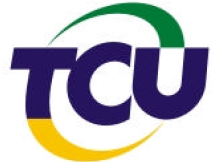 